SEND Information report 2021/22.For the more in depth information report follow the link;The kinds of Special Educational Needs provided for at All Saints CE Primary School , Ilkley. 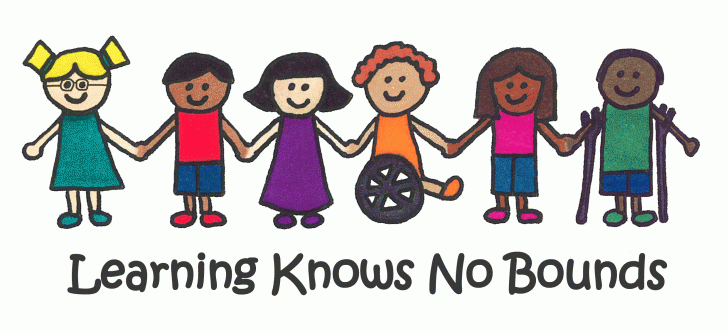 Here at All Saints CE Primary we provide support for pupils across the 4 areas of need as laid out in the SEND Code of Practice 2014:Communication and InteractionCognition and LearningSocial, Emotional and Mental Health difficultiesSensory and/or Physical needsInformation about the school’s Policies for identification and assessment of pupils with SEND.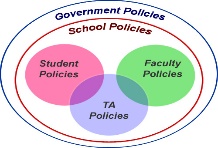 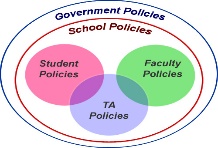 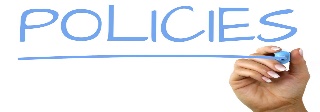 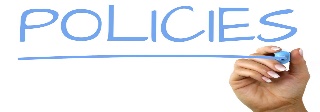 When pupils are identified as having SEND, their needs will be assessed, through a variety of methods:Transition information passed on from Nursery/previous schools;Foundation scores/KS1 results, or Baseline testing and Progress data;Observations and feedback from teaching staff;Interventions not showing the impact expected;Referrals/concerns from parents;Pupil referrals.2a. Evaluating the effectiveness of the provision made for pupils with SEND.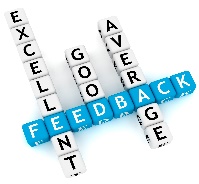 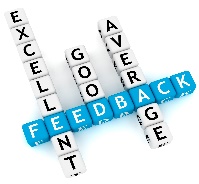 Impact tracking is carried out on a termly basis with teachers and Senior Leadership team and adaptations to provision made in light of these findings. School uses the Graduated appraoch (assess, plan, do review format).  Progress and evaluation is discussed with teachers then reported on a termly basis to the Governor with responsibility for SEND. SENDCo presents a termly written report and a Annual report in person to the Governing Body.SEND Information Report posted on the Web site.2b   Arrangements for assessing & reviewing pupils’ progress towards outcomes, including opportunities available to work with parents & pupils as part of this assessment and review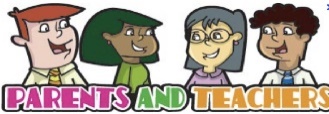 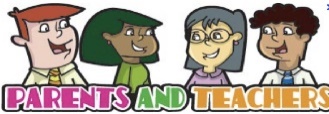 These arrangements include:Data tracking for pupil progress using schools tracking systemTermly meetings with staff and SENDCoMy Support plan and ECHP reviewsObservations and follow up with teaching staffDiscussion with parents about pupil’s next steps in their development and learning.3   The school’s approach to teaching pupils with SEND, with adaptations to curriculum and environment.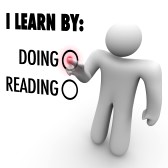 Provision and adaptations for pupils with SEND may include:Quality first teaching, with appropriate differentiation of resources and teaching stylesExtra adult support in classrooms where/when appropriateReduced class sizes and groupings that target specific levels of progress, where appropriatePersonalised provision through time limited programmesPersonalised provision through adapted resources and interventionsAppropriate choices of texts and topics to suit the learnerAccess arrangements for tests and or examinations.4 The arrangements for consulting parents of children with special educational needs about, and involving such parents in, the education of their child.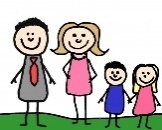 Parents meetings;Termly additional to parents evening.  These are with your pupil’s teacher and SENDCo if staff or parents requestAt EHCP annual reviews or interim reviews if neededMeeting with school’s Pupil support worker if neededTeam around the family meetings if needed for all stakeholders to meet and discuss support needed for the whole family as well as the pupil in schoolEarly help meeting with a Bradford council representative if needed5 Support that is available for improving the social emotional and mental health of pupils with special educational needs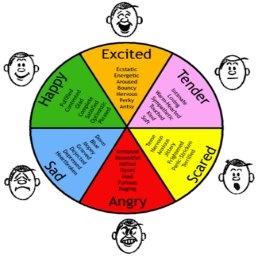 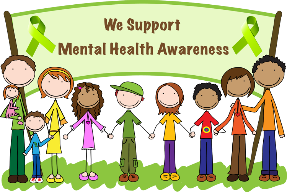 Pupils are well supported by:A strong focus on safeguarding and close liaison with their class teacher/support/SENDCo.An anti-bullying policy that is supported by a specialist trained member of staff.Regular interventions on Cyberbullying and other areas relating to individual emotional and or mental health needsA social, emotional and mental health support that provides programmes such as small nurture groups, anger management, self-esteem building, resilience, perseverance, grief etc. Targeted support for individual pupilsJenby’s support programmeSchool CouncilPupil Voice both in person or through the questionnaire6   Information about specialist help to support children with special educational needsInformation can be found;Local Authority SEND websiteLocal Offer  http://localoffer.bradford.gov.uk/Support Services within education authorityCharities.   (See Full document for full list of charities in our area)7   Information about the expertise and training of staff in relation to children with SEND, including how specialist expertise will be secured.  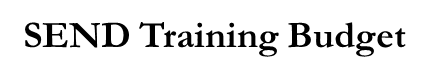 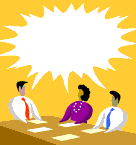 Audit of staff expertise in SEND undertaken bi-annually via questionnaire;SENDCo has B.Ed Hons and SENDCo qualification Effective use of adult support for Literacy and Mathematics where neededIndividual training re : Dyslexia , ADHD, ASCD, Positive handling, Specific learning difficulties where neededSome staff trained to diploma level qualifications for communication needs, ELKLAN.Specialist expertise engaged from external services – Social, Communication, Interaction, Language team (SCIL),  EP support, Low incidence team, CAMHS Counselling, Jenby’s  etc.8   How adaptations are made to the curriculum and the learning environment of pupils with SENDParents and carers are consulted about trips, residentials and adaptations are made to ensure all children can access all aspects of school life, where appropriate to their needs.  9   How pupils are able to independently move round school.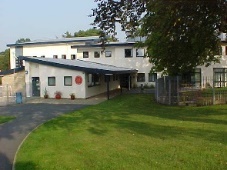 School is a 2 floor site with;Lift to first floorEvac chair for evacuation in event of fire‘Access to all’ toilet on the ground floor with changing/washing facilities with accessibility for visitors with a disabilityDisabled parking near to school entrance with same level entrance and exit to buildingRamps where needed into school to ensure the site is accessible to allA medical room has been provided in order to enable a safe place for insulin testing/injectionsWellbeing room has been developed to improve facilities for a quieter space for vulnerable pupils.10   How pupils are supported  through transferring between settings.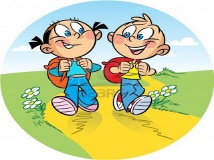 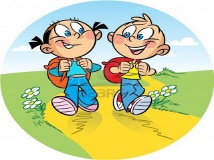 School works closely with settings during transition times;Specific meetings with settings and staff involved with pupilsVisits to new settings, specific to pupils and their needs.Staff and parents meet.11  How resources are matched to young person’s needs.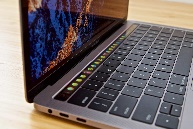 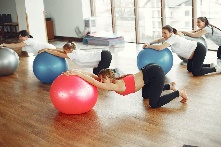 Funding is used in a variety of ways e.g. purchase of specialist resources and equipment; employment of staff to provide intervention programmes, staff training etc.  Each pupil’s needs are considered individually and the resources they need will be provided, where possible.The funding is managed by the Head Teacher and school business manager, ensuring the funding available is spent wisely to support the needs of children who require additional support.12   How is the decision made about the type and how much support my child/young person will receive? Quality First Inclusive Practice is clearly defined in our school and we expect all staff to decide upon the appropriate provision within the classroom and deliver this in the first instance on a daily basis.The SENDCo and leadership team monitor the pupils who are undertaking  interventions to check the desired outcome is being achieved and progress being made.A child will be added to the school SEND register by the SENDCo only after consultation with other staff and parents, and after close monitoring of progress and needs. There will then be additional meetings across the year when required, to discuss and review the provision and make any further decisions together, in consultation with parents.13  Involvement in pupil’s progress and contact with class teacher.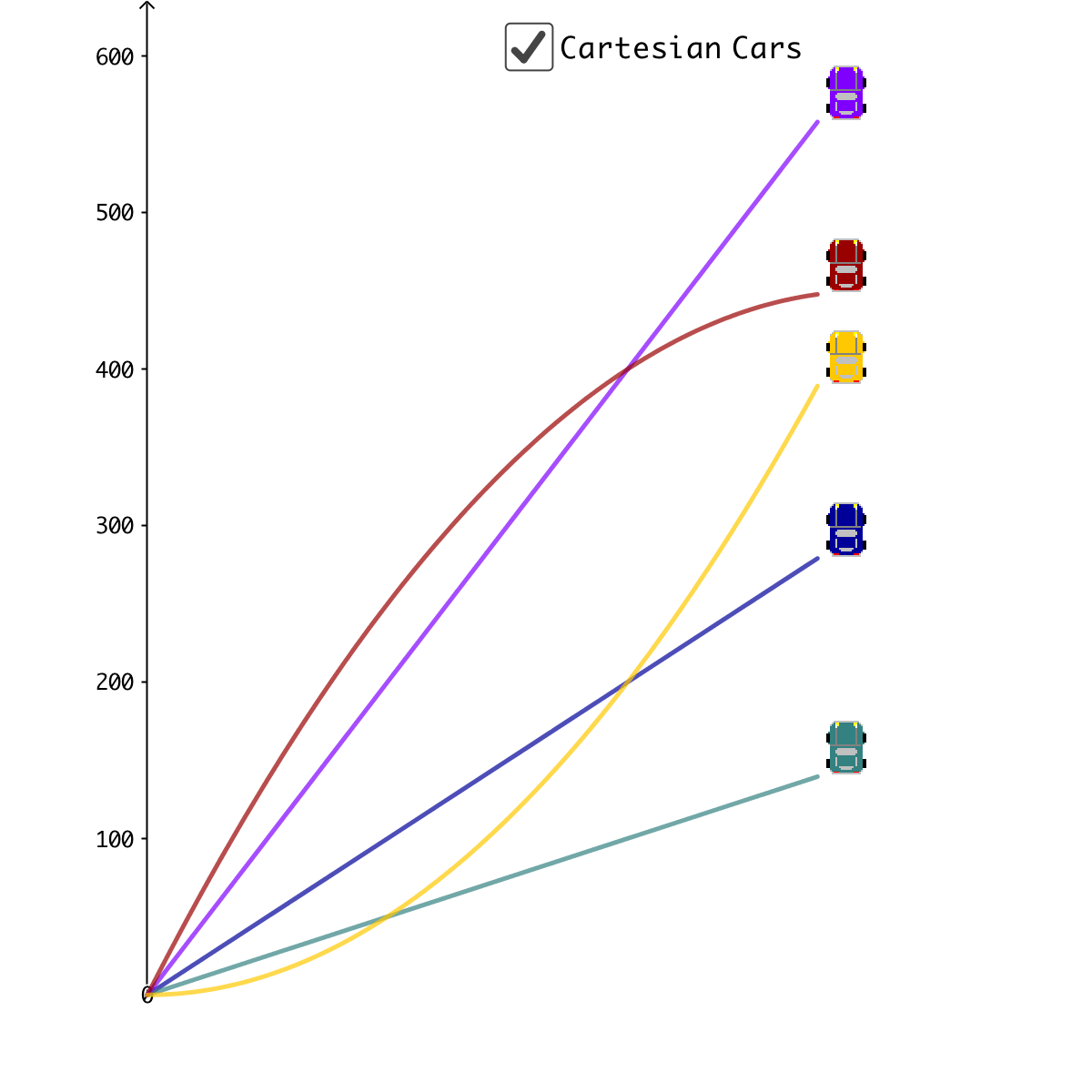 Parents can contact staff via;TelephoneEmail office  In person at start and end of the dayParents EveningsFamily Support workerMeetings are held seveal times a year with class teacher and SENDCo is requested, to discuss provision and attainment.14  Information on where the local authority’s Local Offer is published and school contact details.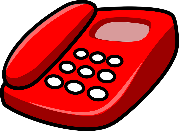 To contact ;SENDCo;  Miss L King, contact school office on 01943 607852 or email.SEND Governor;  Mrs C Falknor, contact same as above school office.Bradford Council Website.  http://localoffer.bradford.gov.uk/14  Information on independent support organisations .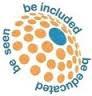 Local support agencies;For full list of agencies see Full School Information report.